ZÁKLADNÁ ŠKOLA – ALAPISKOLA, HLAVNÁ 233, 076 51 PRIBENÍK, TEL: 056/6322455POZVÁNKA 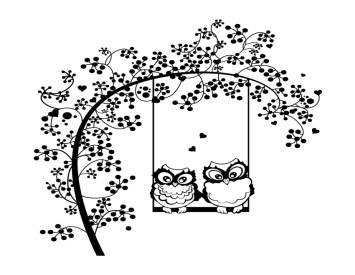 „PRÍĎ MEDZI NÁS!“Vážený Rodičia, milí Predškoláci!Srdečne Vás pozývame na slávnostný zápis detí do 1. ročníka, ktorý sa uskutoční 5. apríla 2016 (utorok) o 10:00 hodine na školský rok 2016/2017 v budove Základnej školy v Pribeníku.V deň zápisu bude súčasne aj „Deň otvorených dverí“, kde môžete nahliadnuť aj do každodenného vyučovacieho procesu počas „otvorených hodín“. Na zápis je potrebné priniesť:rodný list dieťaťaobčiansky preukaz rodiča/zákonného zástupcupotvrdenie o zdravotnom stave dieťaťaTešíme sa na Vás!V Pribeníku, dňa 7.3.2016                                                                                Mgr. Mirjam Sunitrová Szabó                                                                                                                     Pov. riad. ZŠ